Publicado en CAMBRIDGE, Mass. y MADRID, España el 25/02/2021 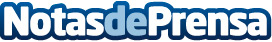 Devo presenta su nuevo programa de partners, que incluye a líderes de la industria como Optiv, Novacoast, OpenText y CRITICALSTARTEl programa Devo Drive aporta soluciones innovadoras de seguridad a los partners a medida que aumenta la demanda de servicios nativos en la nube, de logging y de security analyticsDatos de contacto:Shannon Todesca+1 (508) 494-4607Nota de prensa publicada en: https://www.notasdeprensa.es/devo-presenta-su-nuevo-programa-de-partners Categorias: Programación E-Commerce Software Ciberseguridad http://www.notasdeprensa.es